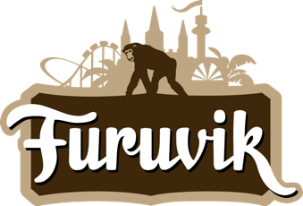 Pressmeddelande 2019-05-03MARKOOLIO TAR ÖVER FURUVIKS STORA SCENMed humor och befriande självdistans har Markoolios närvaro i den svenska artistfloran blivit en självklarhet, för att inte säga nödvändighet. Sedan debuten med ”Sommar och sol” har brakhit efter brakhit letat sig in på dansgolv över hela Sverige. Vi är stolta över att kunna välkomna Markoolio till Furuviks Stora Scen den 3 augusti.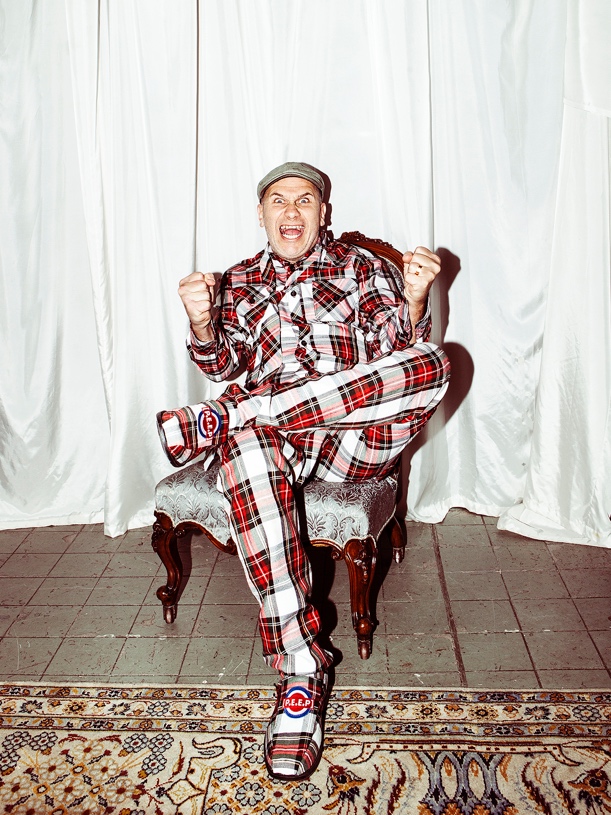 Marko ”Markoolio” Lehtosalo har genom åren samlat på sig en riklig låtskatt präglad av humor och underhållning för alla åldrar, med hits som ”Vi drar till fjällen”, ”Rocka på” och ”Ingen sommar utan reggae”. Han slog igenom 1998 men upplever nu en renässans i karriären och på Emmabodafestivalen 2018 samlades ca 10 000 festivalbesökare framför scenen. Vi längtar efter en helkväll packad med underhållning när Markoolio intar Furuviks Stora Scen den 3 augusti kl. 20.00. För mer information kontakta Nina Tano, VD på Furuvik på telefon 010-708 79 18 eller 
e-mail nina.tano@furuvik.se. För pressbilder besök vår Bildbank bilder.parksandresorts.com/furuvikFURUVIKS STORA SCEN 2019
Följande konserter är hittills bokade till Furuviks Stora Scen:Benjamin Ingrosso och Felix Sandman – 18 maj kl. 18.00The Sounds – 25 maj kl. 20.00Mares och Victor Leksell – 1 juni kl. 20.00Tjuvjakt – 8 juni kl. 20.00Hoffmaestro – 15 juni kl. 20.00Di Leva tolkar Bowie – 5 juli kl. 20.00Peter Jöback – 6 juli kl. 20.00
Whitesnake – 10 juli kl. 20.00Molly Sandén och Peg Parnevik – 12 juli kl. 20.00Norlie & KKV – 13 juli kl. 20.00
Ulf Lundell – 19 juli kl. 20.00Miriam Bryant – 20 juli kl. 20.00Sarah Dawn Finer – 26 juli kl. 20.00Samir & Viktor – 27 juli kl. 20.00Jill Johnson – 2 augusti kl. 20.00Markoolio – 3 augusti kl. 20.00Movits! – 9 augusti kl. 20.00Miss Li – 17 augusti kl. 20.00